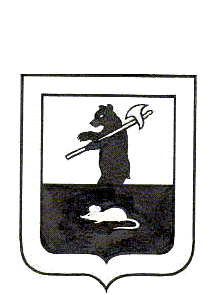 АДМИНИСТРАЦИЯ ГОРОДСКОГО ПОСЕЛЕНИЯ МЫШКИНПОСТАНОВЛЕНИЕг. Мышкин25.09.2015г.                                                           №246О внесении изменений в постановление Администрации городского поселения Мышкин от 12.04.2011 года № 47 «О дополнительных мерах социальной поддержки отдельных категорий граждан»         В соответствии с Федеральным законом от 06.10.2003 года № 131-ФЗ «Об общих принципах организации местного самоуправления в Российской Федерации», Законом Ярославской области от 19.12.2008 года № 65-з «Социальный Кодекс Ярославской области», Уставом городского поселения Мышкин,        ПОСТАНОВЛЯЕТ:     1.Признать утратившим силу постановление Администрации городского поселения Мышкин от 05.12.2014 года № 205 «О внесении изменений в постановление Администрации городского поселения Мышкин от 12.04.2011 года № 47 «О дополнительных мерах социальной поддержки отдельных категорий граждан»».     2.Внести в постановление Администрации городского поселения Мышкин от 12.04.2011 года № 47 «О дополнительных мерах социальной поддержки отдельных категорий граждан» следующие изменения:     2.1. Пункт 1 постановления изложить в новой редакции:     «1. Предоставить льготу в размере 50 % от цены на услуги бани: -участникам и инвалидам ВОВ;-гражданам пожилого возраста (мужчины старше 60 лет, женщины старше 55 лет);-детям до 16 лет;-гражданам, проживающим в жилищном фонде, не оборудованном ваннами и душевыми кабинами;-гражданам посещающих баню с 11.00 часов до 13.00 часов».     3.Контроль за исполнением настоящего постановления оставляю за собой.     4.Настоящее постановление вступает в силу с момента подписания.     5.Настоящее постановление опубликовать в газете «Волжские зори».Глава городского поселения Мышкин	                                                                               Е.В. Петров